1.	Apologies2.	Declarations of Interest and requests for dispensation3.	To consider quotations received for the repairs to the Churchyard Wall and make recommendations to the Full Council for the award of the contract for these repairsIssued on 23.8.2017 by:R. MacCurrachChair, Environment Committee, Kington Town CouncilEnquiries to:Town Clerk, Kington Town CouncilThe Old Police Station, Market Hall Street, Kington HR5 3DPTel:  01544 239 098Email:  clerk@kingtontowncouncil.gov.uk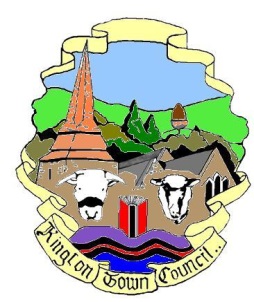 Kington Town CouncilMembers of the Environment Committee of Kington Town Councilyou are hereby summoned to attend an Extraordinary meeting of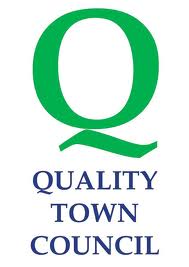 The Environment CommitteeOn Tuesday 29th August 2017 at 6.30 pmIn  The Old Police Station, Market Hall Street  Kington, HR5 3DP  for the purpose of transacting the following business:Committee members:  Cllr. R. MacCurrach (Chair), Cllrs. J. Atkinson, E. Banks, T. Bounds, J. Dennis, M. Fitton, C. Forrester, W. Laurie, P. Prior, I Wood-JohnsonThe Environment CommitteeOn Tuesday 29th August 2017 at 6.30 pmIn  The Old Police Station, Market Hall Street  Kington, HR5 3DP  for the purpose of transacting the following business:Committee members:  Cllr. R. MacCurrach (Chair), Cllrs. J. Atkinson, E. Banks, T. Bounds, J. Dennis, M. Fitton, C. Forrester, W. Laurie, P. Prior, I Wood-JohnsonThe Environment CommitteeOn Tuesday 29th August 2017 at 6.30 pmIn  The Old Police Station, Market Hall Street  Kington, HR5 3DP  for the purpose of transacting the following business:Committee members:  Cllr. R. MacCurrach (Chair), Cllrs. J. Atkinson, E. Banks, T. Bounds, J. Dennis, M. Fitton, C. Forrester, W. Laurie, P. Prior, I Wood-JohnsonAgenda